	T.C.	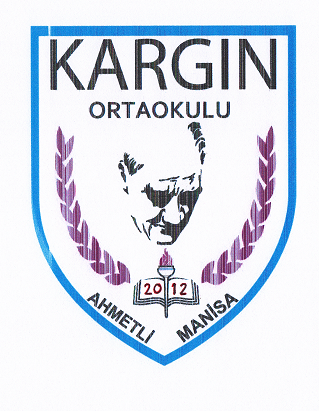 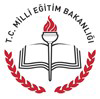 AHMETLİ KAYMAKAMLIĞIİLÇE MİLLİ EĞİTİM MÜDÜRLÜĞÜKARGIN ORTAOKULU KARGIN ORTAOKULU 2015–2019 STRATEJİK PLANI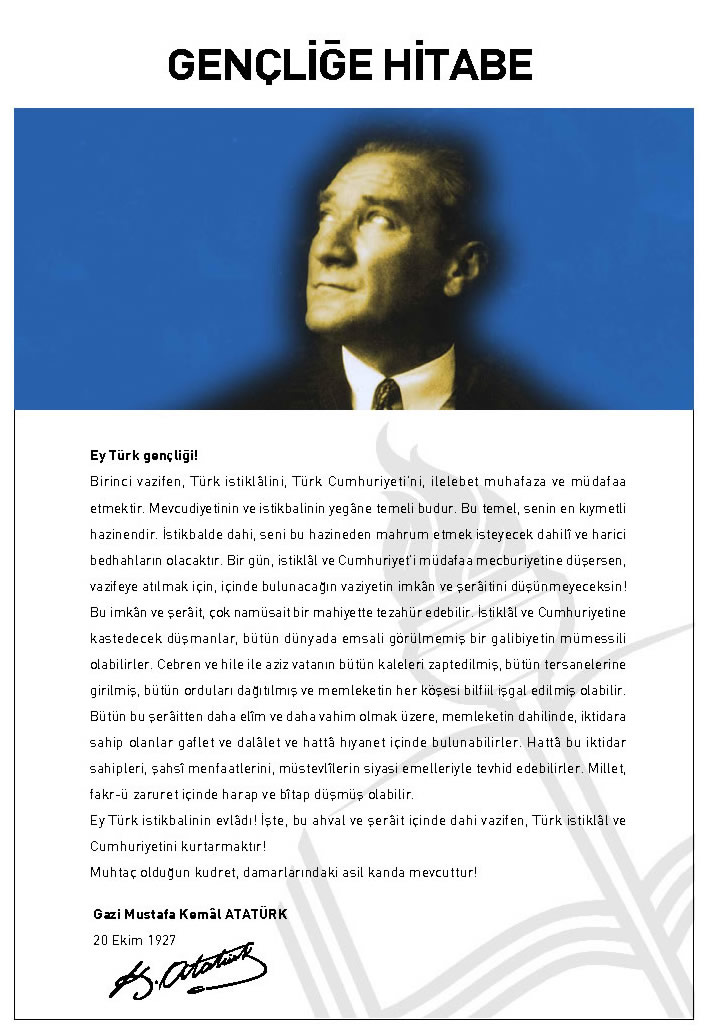 SUNUŞGünümüzde eğitim anlayışı, çağın hızla değişen teknolojisiyle birlikte yeni bir boyut kazandı. Dinamizm, yaratıcılık, araştırma, üretkenlik ön plana çıktı. Öğrenci odaklı eğitim anlayışları, onun isteklerini, beklentilerini, hedeflerini, bireysel özelliklerini merkeze alan yöntemler tercih ediliyor. Liderlik anlayışı, ekip çalışmasına dayalı başarılar ve mevcut koşulları en iyi şekilde değerlendiren yaklaşımlar benimseniyor. Değişimin gerektirdiği yeni yapılanmaları okul programlarımıza katmak amacıyla okulumuzda oluşturduğumuz stratejik çalışma planı doğrultusunda çalışmalar etkinlikler, projeler belirleyerek çalışanları “biz” duygusu altında birleştirdik. Önce ekipler oluşturduk, okulumuzun özel durumu fiziksel koşulları, avantajları ve dezavantajlarını belirledik ve bu doğrultuda gerçekleştirilebilecek hedefler saptadık. Böylece okulumuzun sürekli iyileştirme yoluyla başarısını arttıracak yeni açılımlar hedefler belirlemiş olduk. Bu çalışmamızla öğrencilerimizin bilgi ve becerilerini geliştireceğine, verimliliğini yükseleceğine dolayısıyla okul başarısını arttıracağına inanıyor ve Kargın Ortaokulu 2015-2019 Okul Stratejik planının yararlı olmasını diliyoruz.   Bayram ÖCAL                                                                                                                                         Okul MüdürüGİRİŞDeğişen dünya düzeni içerisinde ortaya çıkan yeni dinamiklerle baş edebilmek çağımızın en önemli meselelerinden biri haline gelmiş; değişimin hızı, kurumların hayatlarını sürdürebilmeleri için iyi bir planlama yapmalarını ve geleceği iyi tahmin etmelerini zorunlu kılmıştır. Dünyadaki eğilimlerle uyumlu olarak kamu yönetimimizde de stratejik düşünce ve stratejik yönetim anlayışına doğru önemli adımlar atılmaya başlanmıştır. Kamu yönetimindeki reform çalışmalarında, stratejik planlamanın kritik öneme sahip olduğu görülmektedir. Nitekim 5018 sayılı Kamu Mali Yönetimi ve Kontrol Kanunu’nda stratejik planlama, kamu mali yönetiminin ve bütçe sürecinin asli unsurlarından birisi olarak benimsenmiştir. Reform çalışmaları kamu kaynaklarının etkin kullanımını sağlamak amacıyla performans ölçümüne dayalı bütçe uygulamalarını öne çıkarmakta, performansa dayalı bütçe uygulamaları kapsamında ise stratejik planların hazırlanması zorunluluk halini almaktadır. Stratejik Planlama bir kurumda görev alan her kademedeki kişinin katılımını ve kurum yöneticisinin tam desteğini içeren sonuç almaya yönelik çabaların bütününü teşkil eder. Bu anlamda paydaşların ihtiyaç ve beklentileri, paydaşlar ve politika yapıcıların kurumun misyonu, hedefleri ve performans ölçümünün belirlenmesinde aktif rol oynamasını ifade eder. Bir stratejik plan aşağıda yer alan beş temel soruya verilen yanıtların yer aldığı bir rehber niteliği taşır ve bu sorulara verilecek yanıtlar stratejik planlama belgesinin içeriğini oluşturur:- Şu anda neredeyiz?- Nerede olmayı istiyoruz?- Gelişmemizi nasıl ölçebiliriz?- Olmak istediğimiz yere nasıl ulaşabiliriz?- Gelişmemize yönelik yol haritamızı nasıl saptayabiliriz ve denetleyebiliriz?Kargın OrtaokuluStratejik Plan Hazırlama Ekibi1. BÖLÜM STRATEJİK PLAN 
HAZIRLIK PROGRAMISTRATEJİK PLANIN AMACISTRATEJİK PLANIN KAPSAMIMAÇSTRATEJİK PLANIN YASAL DAYANAKLARISTRATEJİK PLAN ÜST KURULU VE STRATEJİK PLAN EKİBİÇALIŞMA TAKVİMİ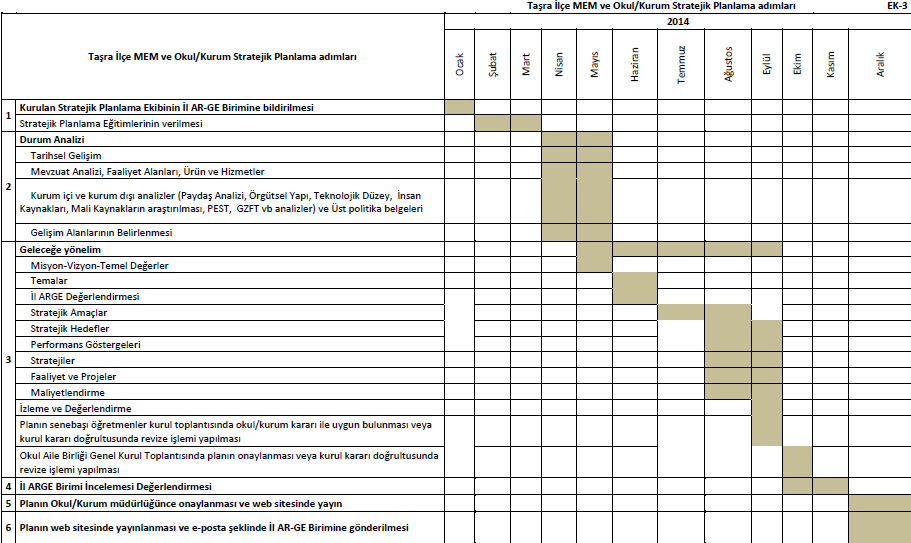 2. BÖLÜM DURUM ANALİZİTARİHSEL GELİŞİM1. Tarihsel GelişimÖrgün öğretim ilk defa 1935-1936 yılında başlamıştır. 1978 yılında yeni okul binası yapılınca eski bina lojman olarak kullanılmaya başlamıştır. 2006 yılında lojman küçük tadilatlar yapılarak anasınıfına dönüştürülmüştür. 	2010-2011 Eğitim Öğretim yılında taşıma merkezi olan okulumuz 2 anasınıfı ve 1.-2. Kademe ilköğretim olmak üzere toplam 11 şubeyle eğitim öğretime başlamıştır. Ayrıca okulumuz sınırları içersinde eski bina tadilattan geçirilerek yemekhaneye dönüştürülmüştür 2014-2015 Eğitim Öğretim Yılı itibariyle Okulumuzda 10 öğretmen görev yapmakta olup, İlçemiz Kestelli, Mandallı, Derici ve Cambazlı Köylerinden taşınan öğrenciler de dahil olmak üzere 77 öğrenci eğitime devam etmektedir. 2015 yılı itibariyle öğrenci sayısı 77’dir. Daha önce ilköğretim okulu iken 2013-2014 yılından itibaren ortaokul ve ilkokul ayrı kurum olarak eğitim öğretime devam etti. Kargın Ortaokulu olarak devam etmektedir.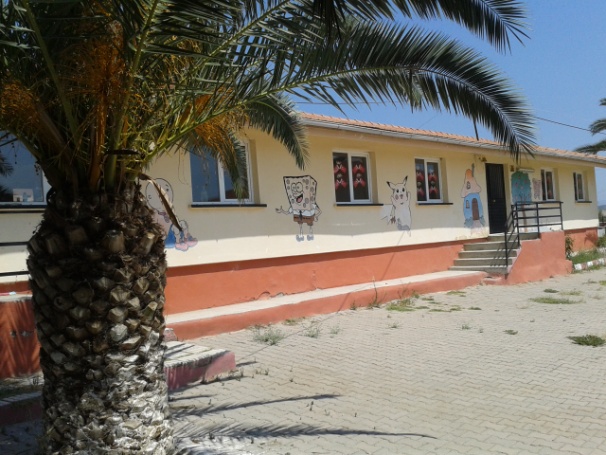 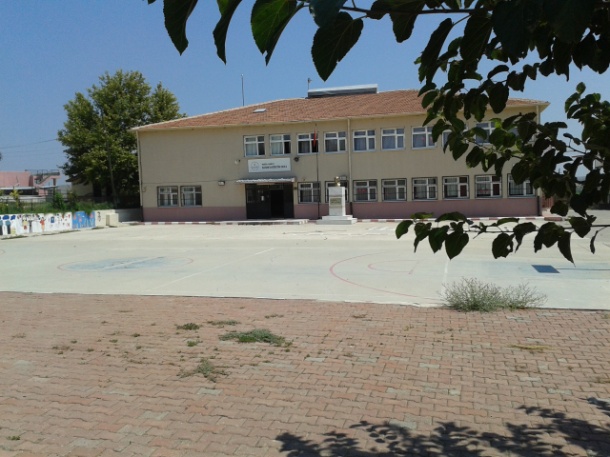 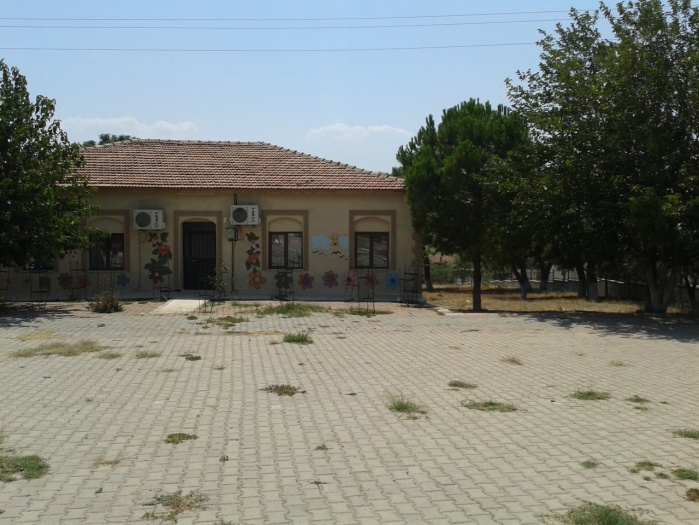 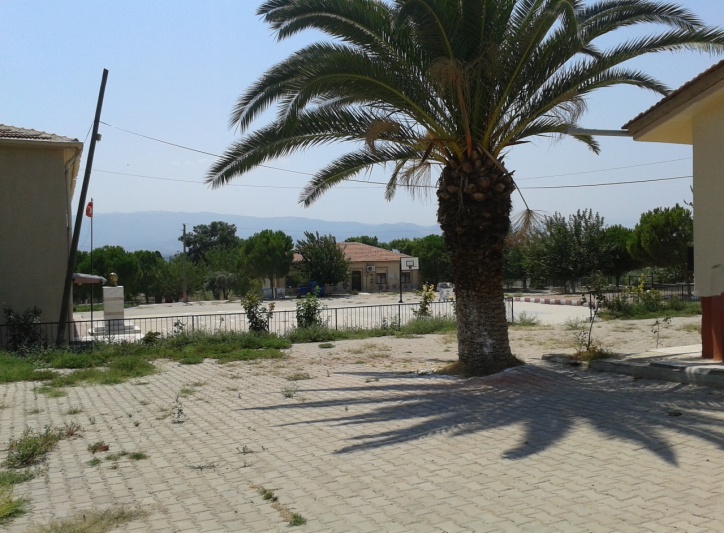 MEVZUAT ANALİZİFAALİYET ALANLARI, ÜRÜN VE HİZMETLER	OKUL ÜRÜN/HİZMET LİSTESİOKUL FAALİYET ALANLARIPAYDAŞ ANALİZİA- İÇ PAYDAŞLAR: Özellikle iç paydaşların seçilmesinde herhangi bir sıkıntı yaşanmamıştır. Okulumuzun bulunduğu çevreye uygun ve bunların bizdeki önem sırasına göre değerlendirme yapılmıştır. B- DIŞ PAYDAŞLAR: a) Yerel yönetimlerde önceliğimiz mahalle muhtarlığıdır. Çünkü direk katkı sağlama bağlamında etkindir. Daha sonra ilçe belediyesi ve büyük şehir belediyesidir. Bu da bugüne kadar sağladıkları hizmet katkısı dikkate alınmış olup, yapabileceklerin analizleri dikkate alınmıştır. b) Medya ile fazla bir paydaşlığımız bulunmamakla birlikte zaman zaman olumlu haber örnekleri ile okulumuzu tanıtmaktadırlar. c) Üniversiteler ile ilişkiler daha çok tanıdıkları üzerinden yürütülmekte ve akademik toplantılar yapılmaktadır. d) Sivil toplum örgütleri: Daha çok eğitim sendikaları ve gönüllü çevreci kuruluşlar üzerinden yönetilmektedir. Ancak fazla aktif bir katkıları yoktur. e) Hayırsever Guruplarımız: Dış paydaş olarak okulumuza katkıları büyüktür. Hemen hemen tüm malzeme ve teknolojik, mali destekler buradan sağlanmaktadır. İlişkiler daha çok tanıdık ve bildik şahıslar üzerinden yürütülmektedir. Kurumumuzun olumlu yönleri:1)Okulumuzun fiziki yapısının yeni olması2) Çevre köylerin ulaşım yönünden ortada olması ve taşıma merkezli bir okul olması3) Okulun Merkeze yakın olması4) Kadro olarak genç dinamik ve çalışkan bir yapıya sahip olması.Kurumumuzun olumsuz yönleri:Okulun suyunun yetersiz olmasıElektrik kesintilerinin sık sık olması.Velilerin okula karşı ilgilerinin çok az olması.Okul güvenliğinin yetersiz olması.Görüş ve Önerileriniz:Okulun çevre ile ilgi iletişimin iyi yapılması.Paydaş Analizi MatrisiKURUM İÇİ ANALİZBu bölümde incelenecek konular alt başlıklar halinde verilmiştir.Örgütsel Yapı:                                                          Okul Teşkilat ŞemasıOkularda Oluşturulan Komisyon ve Kurullar:İnsan Kaynakları 2015 Yılı Kurumdaki Mevcut Yönetici Sayısı:   	 	Kurum Yöneticilerinin Eğitim Durumu:  	 	Kurum Yöneticilerinin Yaş İtibari ile dağılımı:İdari Personelin Hizmet Süresine İlişkin Bilgiler:           		İdari Personelin Katıldığı Hizmet-içi Eğitim Programları:        2015 Yılı Kurumdaki Mevcut Öğretmen Sayısı:         Öğretmenlerin Yaş İtibari ile Dağılımı:    Kaynak: Milli Eğitim Bakanlığı Mebbis Modülü Bilgileri.         Öğretmenlerin Hizmet Süreleri:    Kaynak: Milli Eğitim Bakanlığı Mebbis Modülü Bilgileri.Personelin Eğitim Durumuna Göre Dağılımı         Kaynak: Milli Eğitim Bakanlığı Mebbis Modülü BilgileriPersonelin Kadro ve Cinsiyete Göre Dağılımı    Kaynak: Milli Eğitim Bakanlığı Mebbis Modülü Bilgileri           		Personelin Katıldığı Hizmet-içi Eğitim Programları:Destek Personele (Hizmetli- Memur) İlişkin Bilgiler:2015 Yılı Kurumdaki Mevcut Hizmetli/ Memur Sayısı:          Çalışanların Görev Dağılımı:Okul Rehberlik HizmetleriTeknolojik Düzey        Okul/Kurumun Teknolojik Altyapısı: Okul/Kurumun Fiziki Altyapısı:  Mali Kaynaklar     Okul/Kurum Kaynak Tablosu:     Okul/Kurum Gelir-Gider Tablosu: İstatistiki VerilerKarşılaştırmalı Öğretmen/Öğrenci Durumu (2015)Yerleşim Alanı ve DersliklerÇEVRE ANALİZİ2.6.1.  PEST- E (Politik, Ekonomik, Sosyo-Kültürel, Teknolojik, Ekolojik, Etik)  Analizi2.6.2. Üst Politika Belgeleri GZFT ANALİZİKURUM İÇİ ANALİZKURUM DIŞI ANALİZSORUN ALANLARI3. BÖLÜM              GELECEĞE YÖNELİMMİSYONVİZYONTEMEL DEĞERLER VE İLKELEREmin PERFORMANS GÖSTERGELERİFAALİYET VE MALİYETLENDİRME PERFORMANS GÖSTERGELERİFAALİYET VE MALİYETLENDİRME PERFORMANS GÖSTERGELERİFAALİYET VE MALİYETLENDİRME AHMETLİ KARGIN ORTAOKULU STRATEJIK PLANI  2015 YILI EYLEM PLANISTRATEJİK PLAN MALİYET TABLOSU4. BÖLÜMİZLEME VE DEĞERLENDİRME4.1.  RAPORLAMAPlan dönemi içerisinde ve her yılın sonunda okul/kurumumuz stratejik planı uyarınca yürütülen faaliyetlerimizi, önceden belirttiğimiz performans göstergelerine göre hedef ve gerçekleşme durumu ile varsa meydana gelen sapmaların nedenlerini açıkladığımız, okulumuz/kurumumuz hakkında genel ve mali bilgileri içeren izleme ve değerlendirme raporu hazırlanacaktır.AHMETLİ KARGIN ORTAOKULU FAALİYET İZLEME VE DEĞERLENDİRME RAPORUONAYAHMETLİ KARGIN ORTAOKULU FAALİYET İZLEME VE DEĞERLENDİRME RAPORUİMZA SİRKÜLERİ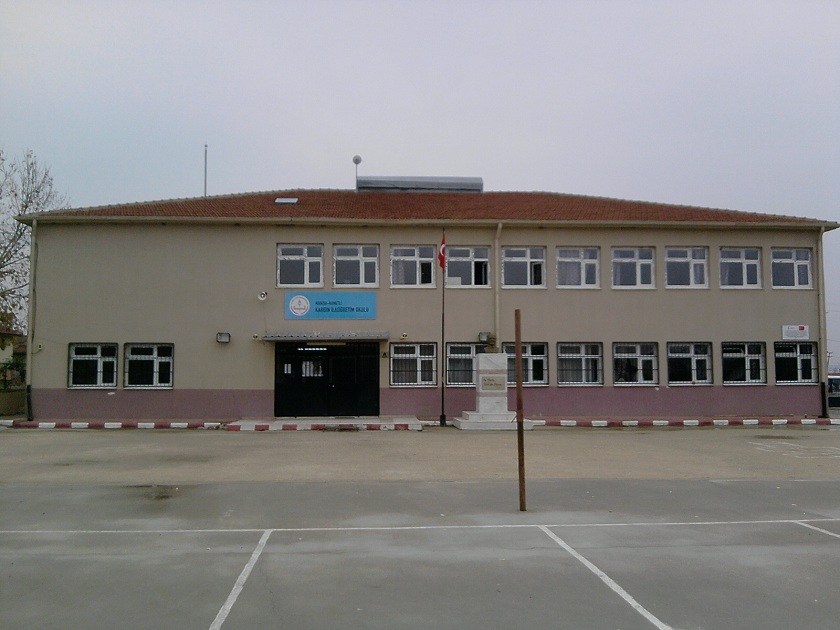 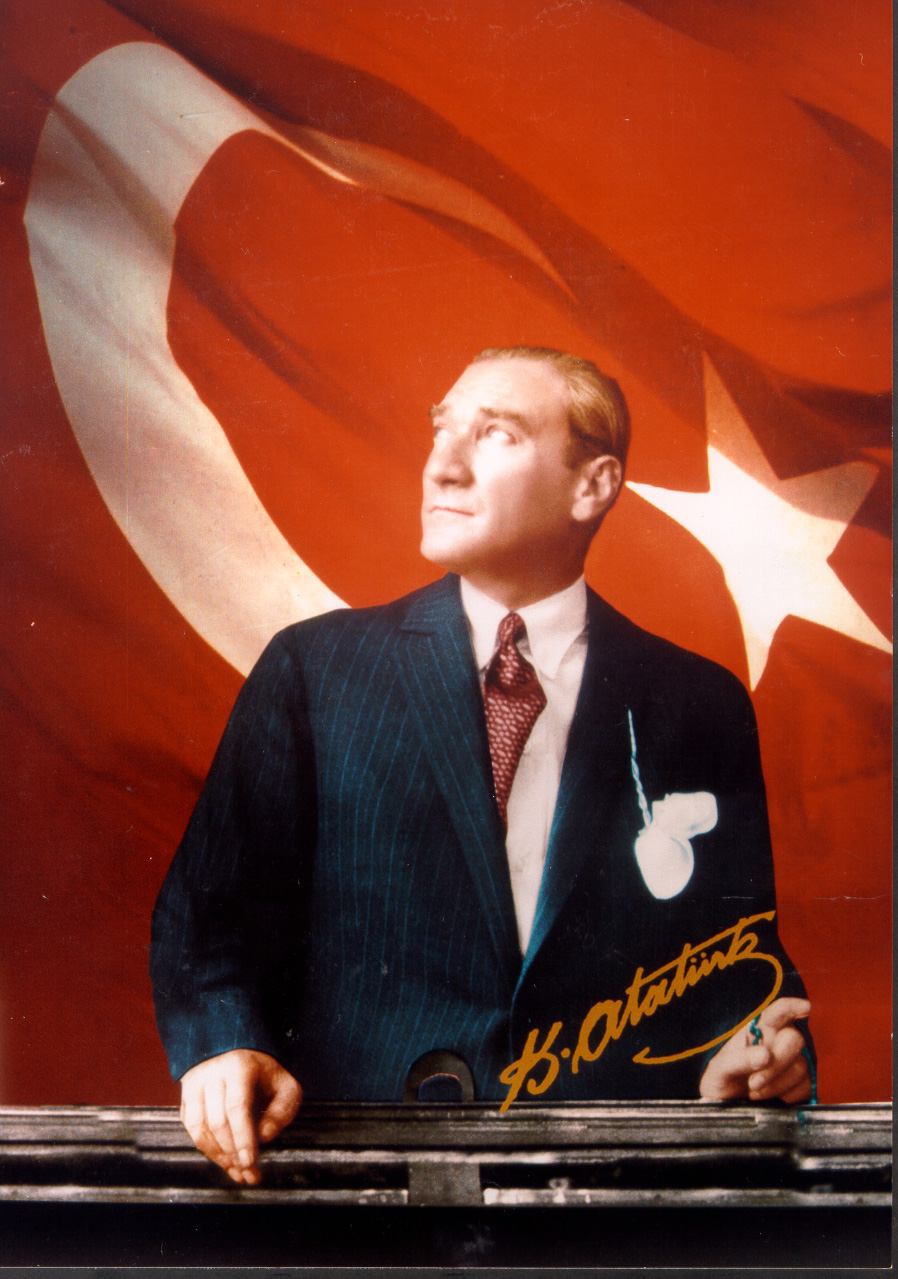 Hiçbir şeye İhtiyacımız yok, yalnız bir şeye ihtiyacımız vardır; çalışkan olmak!Mustafa Kemal ATATÜRKİstiklal Marşı                                                         Korkma, sönmez bu şafaklarda yüzen al sancak;Sönmeden yurdumun üstünde tüten en son ocak.O benim milletimin yıldızıdır, parlayacak;O benimdir, o benim milletimindir ancak.Çatma, kurban olayım, çehreni ey nazlı hilâl!Kahraman ırkıma bir gül! Ne bu şiddet, bu celâl?Sana olmaz dökülen kanlarımız sonra helâl...Hakkıdır, Hakk’a tapan, milletimin istiklâl!Ben ezelden beridir hür yaşadım, hür yaşarım.Hangi çılgın bana zincir vuracakmış? Şaşarım!Kükremiş sel gibiyim, bendimi çiğner aşarım.Yırtarım dağları, enginlere sığmam, taşarım.Garbın âfâkını sarmışsa çelik zırhlı duvar,Benim iman dolu göğsüm gibi serhaddim var.Ulusun korkma! Nasıl böyle bir imanı boğar,“Medeniyet!” dediğin tek dişi kalmış canavar?Arkadaş! Yurduma alçakları uğratma, sakın.Siper et gövdeni, dursun bu hâyasızca akın.Doğacaktır sana va’dettiği günler Hakk’ın...Kim bilir, belki yarın, belki yarından da yakın.Bastığın yerleri “toprak” diyerek geçme tanı:Düşün altındaki binlerce kefensiz yatanı.Sen şehit oğlusun, incitme, yazıktır, atanı;Verme, dünyaları alsan da bu cennet vatanı.Kim bu cennet vatanın uğruna olmaz ki fedâ?Şühedâ fışkıracak toprağı sıksan, şühedâ!Cânı, cânânı, bütün varımı alsın da Huda,Etmesin tek vatanımdan beni dünyada cüdâ.Ruhumun senden, İlâhî şudur ancak emeli;Değmesin mabedimin göğsüne nâmahrem eli.Bu ezanlar – ki şahadetleri dinin temeli-Ebedî yurdumun üstünde benim inlemeli.O zaman vecd ile bin secde eder – varsa – taşım,Her cerîhamdan, ilâhî, boşanıp kanlı yaşım,Fışkırır ruh-ı mücerred gibi yerden na’şım;O zaman yükselerek arşa değer belki başım.Dalgalan sen de şafaklar gibi ey şanlı hilâlOlsun artık, dökülen kanlarımın hepsi helâl.Ebediyen sana yok, ırkıma yok izmihlâl:Hakkıdır, hür yaşamış, bayrağımın hürriyet;                                                                           Hakkıdır, Hakk’a tapan, milletimin istiklâl!                                                                                                                                                                                                                                                                                      Mehmet Akif ERSOY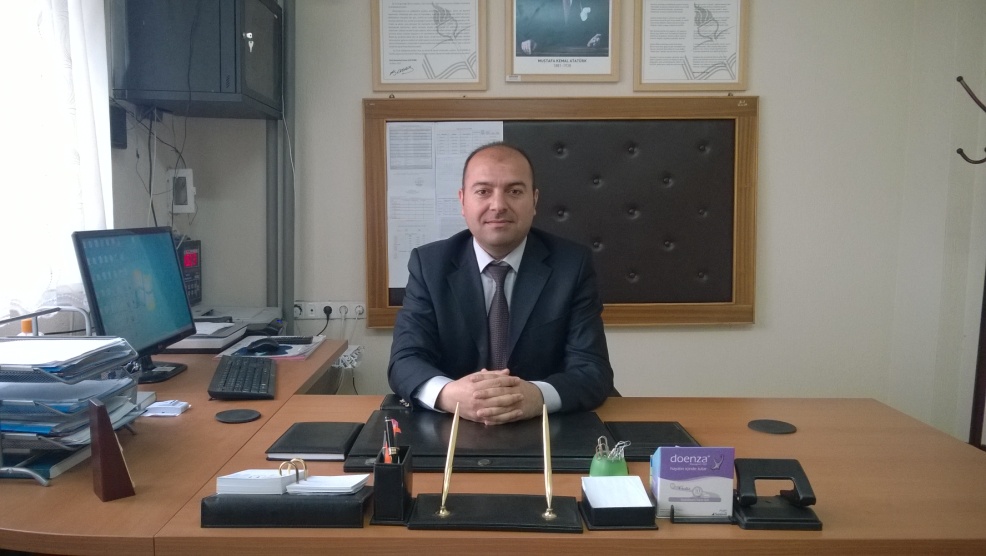 İÇİNDEKİLERSAYFA NOSUNUŞ5GİRİŞ6BÖLÜM: STRATEJİK PLAN HAZIRLIK PROGRAMIAmaç10Kapsam10Yasal Dayanak10Üst Kurul ve Stratejik Plan Ekibi11Çalışma Takvimi12BÖLÜM: DURUM ANALİZİTarihsel Gelişim14Mevzuat Analizi 15Faaliyet Alanları, Ürün ve Hizmetler16Paydaş Analizi18Kurum İçi Analiz 21Örgütsel Yapı21İnsan Kaynakları23Teknolojik Düzey29Mali Kaynaklar31İstatistikî Veriler32Çevre Analizi35 PEST-E Analizi35 Üst Politika Belgeleri36GZFT Analizi37Sorun Alanları39BÖLÜM: GELECEĞE YÖNELİMMisyon 41Vizyon 41Temel Değerler ve İlkeler42Temalar43Amaçlar43Hedefler43Performans Göstergeleri43Faaliyet/Projeler ve Maliyetlendirme43Eylem Planları46Stratejiler47BÖLÜM: İZLEME ve DEĞERLENDİRME Raporlama50İzleme Raporları51Faaliyet Raporları52      EKLERKURUM KİMLİK BİLGİSİKURUM KİMLİK BİLGİSİKURUM KİMLİK BİLGİSİKurum Adı KARGIN ORTAOKULUKARGIN ORTAOKULUKurum TürüORTAOKULORTAOKULKurum Kodu730360730360Kurum Statüsü Kamu                        Özel Kamu                        ÖzelKurumda Çalışan Personel SayısıYönetici              : 2Öğretmen           :10Hizmetli              :1Memur                :Yönetici              : 2Öğretmen           :10Hizmetli              :1Memur                :Öğrenci Sayısı7777Öğretim Şekli  Normal                  ikili  Normal                  ikiliOkulun Hizmete Giriş Tarihi20122012KURUM İLETİŞİM BİLGİLERİKURUM İLETİŞİM BİLGİLERİKURUM İLETİŞİM BİLGİLERİKurum Telefonu / FaxTel. : 0236-772 8078Fax :Tel. : 0236-772 8078Fax :Kurum Web Adresiwww.kargınortaokulu.meb.k12.trwww.kargınortaokulu.meb.k12.trMail Adresi730360@meb.k12.tr730360@meb.k12.trKurum AdresiMahalle        : Kargın MahallesiPosta Kodu  : 45450İlçe               :  AHMETLİİli                   : MANİSAMahalle        : Kargın MahallesiPosta Kodu  : 45450İlçe               :  AHMETLİİli                   : MANİSAKurum MüdürüBayram ÖCALGSM Tel: 0505 501 76 15Kurum Müdür YardımcılarıMüdür Baş Yrd: GSM Tel: Kurum Müdür YardımcılarıMüdür Yrd. 1: Latif ÖZELGSM Tel: 0535 603 07 08Kurum Müdür YardımcılarıMüdür Yrd. 2: GSM Tel:          Bu stratejik plan dokümanı, okulumuzun güçlü ve zayıf yönleri ile dış çevredeki fırsat ve tehditler göz önünde bulundurularak, eğitim alanında ortaya konan kalite standartlarına ulaşmak üzere yeni stratejiler geliştirmeyi ve bu stratejileri temel alan etkinlik ve hedeflerin belirlenmesini amaçlamaktadır.          Bu stratejik plan dokümanı Kargın Ortaokulunun, mevcut durum analizi değerlendirmeleri doğrultusunda, 2015–2019 yıllarında geliştireceği amaç, hedef ve stratejileri kapsamaktadır.SIRA NO                     DAYANAĞIN ADI15018 yılı Kamu Mali Yönetimi ve Kontrol Kanunu2Milli Eğitim Bakanlığı Strateji Geliştirme Başkanlığının 2013/26 Nolu Genelgesi3Milli Eğitim Bakanlığı 2015-2019 Stratejik Plan Hazırlık ProgramıSTRATEJİK PLAN ÜST KURULUSTRATEJİK PLAN ÜST KURULUSTRATEJİK PLAN ÜST KURULUSIRA NOADI SOYADI                      GÖREVİ1BAYRAM ÖCALOKUL MÜDÜRÜ2LATİF ÖZELMÜDÜR YARDIMCISI3MUSTAFA KAPLANÖĞRETMEN4KEMAL AYDINOKUL AİLE BİRLİĞİ BAŞKANI5MUSTAFA KURUMOKUL AİLE BİRLİĞİ YÖNETİM KURULU ÜYESİSTRATEJİK PLANLAMA EKİBİSTRATEJİK PLANLAMA EKİBİSTRATEJİK PLANLAMA EKİBİSIRA NOADI SOYADI                      GÖREVİ1LATİF ÖZELMÜDÜR YARDIMCISI 2EMİNE BACAKÖĞRETMEN3İBRAHİM ÇEŞMEÖĞRETMEN4RAMAZAN AKGÜLÖĞRETMEN5SAMİYE GÖKTAŞÖĞRETMEN6Y. EMRE ERCİREÖĞRETMEN7YÜKSEL AYDINGÖNÜLLÜ VELİ 8SAKİNE GEDİZGÖNÜLLÜ VELİKANUNKANUNKANUNKANUNTarihSayıNoAdı23/07/196512056657Devlet Memurları Kanunu24/10/2003252694982Bilgi Edinme Hakkı Kanunu12/01/196110705222İlköğretim ve Eğitim KanunuYÖNETMELİKYÖNETMELİKYÖNETMELİKYayımlandığı Resmi Gazete/Tebliğler DergisiYayımlandığı Resmi Gazete/Tebliğler DergisiAdıTarihSayıAdı12/10/201328793 Milli Eğitim Bakanlığı Personelinin Görevde Yükselme, Unvan Değişikliği ve Yer Değiştirme Suretiyle Atanması Hakkında Yönetmelik26/07/201429072Milli Eğitim Bakanlığı Eğitim Kurumları Yönetmeliğinin 5.MaddesiYÖNERGEYÖNERGEYÖNERGEYayınYayınAdıTarihSayıAdı25/10/20133087071 Milli Eğitim Bakanlığı Ortaöğretim Kurumlarına Geçiş YönergesiÖğrenci kayıt, kabul ve devam işleriEğitim hizmetleri Öğrenci başarısının değerlendirilmesiÖğretim hizmetleriSınav işleriToplum hizmetleriSınıf geçme işleriKulüp çalışmalarıÖğrenim belgesi düzenleme işleriDiplomaPersonel işleriSosyal, kültürel ve sportif etkinliklerÖğrenci davranışlarının değerlendirilmesiBurs hizmetleriÖğrenci sağlığı ve güvenliğiYurt hizmetleriOkul çevre ilişkileriBilimsel araştırmalarRehberlikYaygın eğitim FAALİYET ALANI: EĞİTİM FAALİYET ALANI: YÖNETİM İŞLERİHizmet–1 Rehberlik HizmetleriVeli    Öğrenci   ÖğretmenÇevreHizmet–1 Öğrenci işleri hizmetiKayıt- Nakil işleri     Devam-devamsızlık     Sınıf geçme vbÖğrenci sağlığıHizmet–2 Sosyal-Kültürel Etkinlikler Halk oyunları    Koro      Satranç Hizmet–2 Öğretmen işleri hizmetiDerece terfi    Hizmet içi eğitim     Özlük haklarıİzin işlemleriHizmet–3 Spor EtkinlikleriFutbol,    Voleybol    Atletizm    FAALİYET ALANI: ÖĞRETİMFAALİYET ALANI: OKUL ÇEVRE İŞLERİHizmet–1 Müfredatın işlenmesiYıllık ve ders planların Müfredata uygun hazırlanmasıHizmet:1 Çevre düzenlemesiAğaçlandırmaOyun alanıKamelya YapımıHizmet–2 KurslarYetiştirme     Hazırlama   EtütKooperatif önü Antre ve üstünün kapatılmasıHizmet- 3 Proje çalışmalarıAB Projeleri     Sosyal Projeler     Fen ProjeleriFAALİYET ALANI: …………..FAALİYET ALANI: Okul sağlık ve temizlik İşleriHizmet:1 Hijyen EğitimiHastane ve sağlık ocaklarıyla uyum çalışmasıSIRA NOFAALİYETLERFAALİYETLERİNDAYANDIĞI MEVZUATAYRILAN MALİ KAYNAKMEVCUT İNSAN KAYNAĞIDEĞERLENDİRME1EĞİTİMİlköğretim Kurumları YönetmeliğiYeterliYeterliGüçlendirilmeli2ÖĞRETİMİlköğretim Kurumları YönetmeliğiYeterliYeterliAynı Kalmalı3YÖNETİMİlköğretim Kurumları YönetmeliğiYeterliYeterliAynı Kalmalı4PERSONEL EĞİTİMİ1739 Sayılı Milli Eğitim Temel KanunuYeterliYeterliGüçlendirilmeliİç PaydaşlarDış PaydaşlarMilli Eğitim Müdürlüğü: Milli Eğitim Bakanlığının ürettiği politikaları uygulayan ve okulun bağlı olduğu mercidir.Yerel Yönetimler: Eğitim hizmetin lojistik destekçileri olmaları beklenir.Öğretmenler: Hizmeti veren personellerdir.Medya: Eğitimin niteliğinin arttırılmasında işbirliği kaçınılmaz ve lüzumlu olan stratejik bir dış paydaştır.Öğrenciler: Hizmetin sunulduğu paydaşlardır.Üniversiteler: Eğitim öğretim hizmetinin niteliği açısından destekçi ve işbirlikçi konumda olması gereken tedarikçi ve müşteri sayılabilecek kesimdir. Bir taraftan mezun öğrencileri sunduğumuz müşteri konumundadır.Veliler: Okullara maddi ve manevi destek sağlayabilme kapasitesi bulunur. Aynı zamanda uyumlu işbirliği içinde olunması gereken kesimdir.Sivil Toplum Örgütleri: En stratejik destekçi konumundadırlar. Uyumlu bir işbirliği ile bir gelişim fırsatıdırlar.Okul Aile Birliği: Okulun tedarikçisi konumunda olup, okulun lojistik yönden destekçisi ve işleticisi görevi vardır.Gençlik ve spor Müdürlüğü: Spor müsabakaları ve yarışmalarında uyumlu çalışmayı sağalar.Mezunlar Derneği: Mezunlarla bütünleşmeyi sağlar. Ziraat Odası: Çevre düzenlemesi ve ağaçlandırmada bakım ve yetiştirme işlerini düzenler.Memurlar: Görevli personeldir. Hastaneler ve sağlık Ocakları: hastalıklara karşı tedavi yöntemlerinin uygulanmasını sağlar.Destek Personeli: Görevli personeldir.PAYDAŞLARİÇ PAYDAŞDIŞ PAYDAŞHİZMET ALANNEDEN PAYDAŞPaydaşın Kurum Faaliyetlerini Etkileme DerecesiPaydaşın Taleplerine Verilen ÖnemPaydaşın Taleplerine Verilen ÖnemSonuçPAYDAŞLARİÇ PAYDAŞDIŞ PAYDAŞHİZMET ALANNEDEN PAYDAŞTam  5" "Çok  4", "Orta  3", "Az  2", "Hiç  1"Tam  5" "Çok  4", "Orta  3", "Az  2", "Hiç  1"Tam  5" "Çok  4", "Orta  3", "Az  2", "Hiç  1"SonuçPAYDAŞLARİÇ PAYDAŞDIŞ PAYDAŞHİZMET ALANNEDEN PAYDAŞ1,2,3 İzle
4,5 Bilgilendir1,2,3 İzle
4,5 Bilgilendir1,2,3 Gözet4,5 Birlikte Çalış Sonuçİlçe  Milli Eğitim Müdürlüğü XAmaçlarımıza Ulaşmada Destek İçin İş birliği İçinde Olmamız Gereken Kurum 555Bilgilendir, Birlikte çalış Veliler XXDoğrudan ve Dolaylı Hizmet Alan 444Bilgilendir, Birlikte çalışOkul Aile Birliği XXAmaçlarımıza Ulaşmada Destek İçin İş birliği İçinde Olmamız Gereken Kurum555Bilgilendir, Birlikte çalış Öğrenciler XXVaroluş sebebimiz 555Bilgilendir, Birlikte Çalış Mahalle Muhtarı XXAmaçlarımıza Ulaşmada Destek İçin İş birliği İçinde Olmamız Gereken Kurum112İzle, Gözet Sağlık Ocağı XXAmaçlarımıza Ulaşmada Destek İçin İş birliği İçinde Olmamız Gereken Kurum224İzle, Birlikte Çalış Kurul/Komisyon AdıGörevleriŞube Rehber ÖğretmenleriOkul müdürlüğünce öğretim yılı başında ortaokulların her şubesinde bir şube rehber öğretmeni görevlendirilir. İlkokullarda bu görevi sınıf öğretmenleri yürütür.Öğrenci Kurulu ve Okul Meclisleri                   Mustafa KAPLAN Sevdiye AYDIN (Öğrenci Temsilcisi) Sibel CENGAVER(2.Başkan)Öğrenci kurulu ilkokul, ortaokul ve imam-hatip ortaokullarında okulun tüm öğrencileri tarafından kendi aralarından seçilen başkan ve ikinci başkan ile şubelerden seçilen birer temsilciden oluşur. Bu kurula, öğretmenler kurulu tarafından seçilen bir öğretmen rehberlik eder. Öğrenci kurul başkanının katıldığı kurullara bu temsilci de katılır.Okul Gelişim Yönetim EkibiBayram ÖCAL (Okul Müdürü)Onur ÇOLAK (Müdür yardımcısı)Ramazan AKGÜL (Öğretmen)İbrahim ÇEŞME (Öğretmen)Ali ÖZ (Hizmetli)Yüksel AYDIN (Veli)Mustafa KURUM (Veli) Sevdiye AYDIN (Öğren.Tem.)   Lütfü YILDIZ (Öğrenci)Kemal AYDIN(Ok.Aile B.Başk.)Fadıl AYDIN (Muhtar)Okul Gelişim Yönetim Ekibi (OGYE) Üyeleri 1. Okul Müdürü 2. Okul Müdür Yardımcısı/Yardımcıları, 3. Öğretmen (en az iki) 4. Rehber Öğretmen 5. Destek Personeli (hizmetli, memur) 6. Veli (en az iki) 7. Öğrenci (en az iki) 8. Okul Aile Birliği Başkanı 9. 10. Sivil Toplum Örgütlerinden Seçilen Bir Temsilci 11. MuhtarRehberlik ve Psikolojik Danışma Hizmetleri Yürütme KomisyonuBayram ÖCAL          İbrahim ÇEŞMELatif ÖZELOnur ÇOLAKYüksel AYDIN  H.Hikmet TANYOLAÇSevdiye AYDIN   Rehberlik ve psikolojik danışma hizmetleri yürütme komisyonu, okul müdürünün başkanlığında; müdür yardımcıları, rehberlik ve psikolojik danışma servisi psikolojik danışmanları, sınıf rehber öğretmenlerinden her sınıf seviyesinden seçilecek en az birer temsilci, disiplin kurulundan bir temsilci, okul-aile birliğinden bir temsilci, okul öğrenci temsilcisinden oluşur.Okul Zümre Başkanları KuruluTüm öğretmenlerOkul zümre başkanları kurulu; zümre başkanları, bölüm şefleri ile okul rehber öğretmenlerinin temsilcisinden oluşur. Okul aile birliği ve okul öğrenci kurulunca seçilen ikişer temsilci de gözlemci olarak bu kurula katılır. Üyeler, aralarından bir öğretmeni başkan, bir öğretmeni de yazman olarak seçer.OKUL SAĞLIĞI KOMİSYONU	:Nurgün ASLAN UZUNH.Hikmet TANYOLAÇSıra
NoGöreviErkekKadınToplam1Müdür112Müdür Yrd.11Eğitim Düzeyi2015 Yılı İtibari İle2015 Yılı İtibari İleEğitim DüzeyiKişi Sayısı%ÖnLisansLisans2100Yüksek LisansYaş Düzeyleri2015 Yılı İtibari İle2015 Yılı İtibari İleYaş DüzeyleriKişi Sayısı%20-3030-40210040-5050+...Hizmet SüreleriKişi Sayısı 1-3 Yıl4-6 Yıl17-10 Yıl11-15 Yıl116-20 Yıl21+....... üzeriAdı ve SoyadıGöreviKatıldığı Çalışmanın AdıBayram ÖCALMüdürOkul Yöneticiliği Formasyonu Kazandırma Kursu II. KademeBayram ÖCALMüdürZihinsel Engellilerin Eğitimi Kursu (I)Bayram ÖCALMüdürZihinsel Engellilerin Eğitimi Kursu (II)Bayram ÖCALMüdürZihinsel Engelliler Sınıf Öğretmenliği (Tamamlama) Kursu 3Bayram ÖCALMüdürZihinsel Engelliler Sınıf Öğretmenliği (Tamamlama) Kursu 4Bayram ÖCALMüdürBilgisayar - MS Excel İleri Seviye Kursu (TD)Bayram ÖCALMüdürOkul Yöneticiliği Formasyonu Kazandırma Kursu I. KademeBayram ÖCALMüdürOkul Yöneticiliği Formasyonu Kazandırma Kursu II. KademeBayram ÖCALMüdürSINIF YÖNETİMİ SEMİNERİBayram ÖCALMüdürOKUL ÖNCESİ EĞİTİMDE DENETİM SEMİNERİBayram ÖCALMüdürİLKÖĞRETİM VE ORTAÖĞRETİM KURUMLARI SINIF REHBERLİK PROGRAMI SEMİNERİBayram ÖCALMüdürÖzel Eğitim Semineri (Dörtyol)Bayram ÖCALMüdürİlköğretim Kurumları Standartları Semineri (YENİDEN TARİH DEĞİŞİKLİĞİ YAPILMIŞTIR.)Bayram ÖCALMüdürTemel Eğitim Öğretmenlerinin Mesleki Gelişim Eğitimi Programı SemineriBayram ÖCALMüdürİnceleme, Ön İnceleme ve Soruşturma Semineri (TARİH DEĞİŞİKLİĞ YAPILDI)Bayram ÖCALMüdürFatih Projesi Bilişim Teknolojilerinin ve İnternetin Bilinçli, Güvenli Kullanımı SemineriBayram ÖCALMüdürOkul Yöneticiliğine Uyum ve Okul Mevzuatı SemineriLatif ÖZELMüdür YardımcısıTemel Eğitim KursuLatif ÖZELMüdür YardımcısıHazırlayıcı Eğitim KursuLatif ÖZELMüdür YardımcısıFATİH Projesi - Eğitimde Teknoloji Kullanımı KursuLatif ÖZELMüdür YardımcısıKalite Yaklaşımı KursuLatif ÖZELMüdür YardımcısıÇevreye Uyum Eğitimi SemineriLatif ÖZELMüdür YardımcısıOkullarda İlk Yardım ve İlk Müdahale SemineriLatif ÖZELMüdür YardımcısıFatih Projesi Bilişim Teknolojilerinin ve İnternetin Bilinçli, Güvenli Kullanımı SemineriLatif ÖZELMüdür YardımcısıAfet ve Acil Durum Hazırlık Uygulamaları SemineriSıra
NoBranşıErkekKadınToplam1Fen ve Teknoloji112İngilizce113Sosyal Bilgiler114Teknoloji ve Tasarım115Müzik116Matematik117Din Kültürü ve Ahlak Bilgisi118Beden Eğitimi119Görsel Sanatlar1110Türkçe11TOPLAMTOPLAM6410Personelin Yaş AralığıPersonelin Yaş AralığıPersonelin Yaş AralığıPersonelin Yaş Aralığı18-30 Yaş31-40 Yaş41-50 Yaş51 Yaş ve üzeri64% 60% 40% % Toplam : % 100 ( 10 )Toplam : % 100 ( 10 )Toplam : % 100 ( 10 )Toplam : % 100 ( 10 )Personel Hizmet Yılı DağılımıPersonel Hizmet Yılı DağılımıPersonel Hizmet Yılı DağılımıPersonel Hizmet Yılı DağılımıPersonel Hizmet Yılı DağılımıPersonel Hizmet Yılı Dağılımı0-5 Yıl6-10 Yıl11-15 Yıl16-20 Yıl21-25 Yıl26 Yıl ve üzeri6220--% 50% 20% 20% % % Toplam : % 100 (10)Toplam : % 100 (10)Toplam : % 100 (10)Toplam : % 100 (10)Toplam : % 100 (10)Toplam : % 100 (10)Personelin Eğitim DurumuPersonelin Eğitim DurumuPersonelin Eğitim DurumuPersonelin Eğitim DurumuPersonelin Eğitim DurumuPersonelin Eğitim DurumuPersonelin Eğitim DurumuİlkokulOrtaokulLiseÖnlisansLisansY.LisansDoktora91%  % % % % 90% 10% Personelin Kadro ve Cinsiyet DurumuPersonelin Kadro ve Cinsiyet DurumuPersonelin Kadro ve Cinsiyet DurumuPersonelin Kadro ve Cinsiyet DurumuKadroluSözleşmeliKadınErkek1046% 100% % 40% 60Toplam : % 100 (10)Toplam : % 100 (10)Toplam : % 100 (10)Toplam : % 100 (10)Adı ve SoyadıGöreviKatıldığı HiE Programı SayısıBayram ÖCALMüdür17Latif ÖZELMüdür Yardımcısı8Kerem KARATAŞBeden Eğitimi6Ramazan AKGÜLFen ve Teknoloji7Mustafa KAPLANSosyal Bilgiler 2Emine BACAKİngilizce5Serpil ASLANTeknoloji Tasarım 6İbrahim ÇEŞMEDin Kültürü ve A. B.2Ulaş AKÇAYMüzik6Samiye GÖKTAŞTürkçe0Aslı ÇOBANGörsel Sanatlar6Y. Emre ERCİREMatematik2Sıra 
NoGöreviErkekKadınEğitim DurumuHizmet YılıToplam1 Memur2Hizmetli1İlkokul313Sözleşmeli İşçi4Sigortalı İşçiS.NOUNVANGÖREVLERİ1Okul müdürü   Okul müdürü; Ders okutmakKanun, tüzük, yönetmelik, yönerge, program ve emirlere uygun olarak görevlerini yürütmeye,Okulu düzene koyarDenetler.Okulun amaçlarına uygun olarak yönetilmesinden, değerlendirilmesinden ve geliştirmesinden sorumludur.Okul müdürü, görev tanımında belirtilen diğer görevleri de yapar.2Müdür yardımcısıMüdür yardımcısı;Okulun her türlü eğitim-öğretim, yönetim, öğrenci, personel, tahakkuk, ayniyat, yazışma, sosyal etkinlikler, yatılılık, bursluluk, güvenlik, beslenme, bakım, nöbet, koruma, temizlik, düzen, halkla ilişkiler gibi işleriyle ilgili olarak okul müdürü tarafından verilen görevleri yaparMüdür yardımcıları, görev tanımında belirtilen diğer görevleri de yapar. 3Öğretmenlerİlköğretim okullarında dersler sınıf veya branş öğretmenleri tarafından okutulur.Öğretmenler, kendilerine verilen sınıfın veya şubenin derslerini, programda belirtilen esaslara göre plânlamak, okutmak, bunlarla ilgili uygulama ve deneyleri yapmak, ders dışında okulun eğitim-öğretim ve yönetim işlerine etkin bir biçimde katılmak ve bu konularda kanun, yönetmelik ve emirlerde belirtilen görevleri yerine getirmekle yükümlüdürler.Sınıf öğretmenleri, okuttukları sınıfı bir üst sınıfta da okuturlar. İlköğretim okullarının 4 üncü ve 5 inci sınıflarında özel bilgi, beceri ve yetenek isteyen; beden eğitimi, müzik, görsel sanatlar, din kültürü ve ahlâk bilgisi, yabancı dil ve bilgisayar dersleri branş öğretmenlerince okutulur. Derslerini branş öğretmeni okutan sınıf öğretmeni, bu ders saatlerinde yönetimce verilen eğitim-öğretim görevlerini yapar.Okulun bina ve tesisleri ile öğrenci mevcudu, yatılı-gündüzlü, normal veya ikili öğretim gibi durumları göz önünde bulundurularak okul müdürlüğünce düzenlenen nöbet çizelgesine göre öğretmenlerin, normal öğretim yapan okullarda gün süresince, ikili öğretim yapan okullarda ise kendi devresinde nöbet tutmaları sağlanır. Yönetici ve öğretmenler; Resmî Gazete, Tebliğler Dergisi, genelge ve duyurulardan elektronik ortamda yayımlananları Bakanlığın web sayfasından takip eder.Elektronik ortamda yayımlanmayanları ise okur, ilgili yeri imzalar ve uygularlar.9.  Öğretmenler dersleri ile ilgili araç-gereç, laboratuar ve işliklerdeki eşyayı, okul kütüphanesindeki kitapları korur ve iyi kullanılmasını sağlarlar.4Yardımcı hizmetler personeliYardımcı hizmetler sınıfı personeli, okul yönetimince yapılacak plânlama ve iş bölümüne göre her türlü yazı ve dosyayı dağıtmak ve toplamak, Başvuru sahiplerini karşılamak ve yol göstermek, Hizmet yerlerini temizlemek, Aydınlatmak ve ısıtma yerlerinde çalışmak, Nöbet tutmak, Okula getirilen ve çıkarılan her türlü araç-gereç ve malzeme ile eşyayı taşıma ve yerleştirme işlerini yapmakla yükümlüdürler.Bu görevlerini yaparken okul yöneticilerine ve nöbetçi öğretmene karşı sorumludurlar. Kaloriferci, kalorifer dairesi ve tesisleri ile ilgili hizmetleri yapar.Kaloriferin kullanılmadığı zamanlarda okul yönetimince verilecek işleri yapar.Kaloriferci, okul müdürüne, müdür yardımcısına ve nöbetçi öğretmene karşı sorumludur.Müdürün vereceği hizmete yönelik diğer görevleri de yaparMevcut KapasiteMevcut KapasiteMevcut KapasiteMevcut KapasiteMevcut Kapasite Kullanımı ve PerformansMevcut Kapasite Kullanımı ve PerformansMevcut Kapasite Kullanımı ve PerformansMevcut Kapasite Kullanımı ve PerformansMevcut Kapasite Kullanımı ve PerformansMevcut Kapasite Kullanımı ve PerformansPsikolojik Danışman Norm SayısıGörev Yapan Psikolojik Danışman Sayısıİhtiyaç Duyulan Psikolojik Danışman SayısıGörüşme Odası SayısıDanışmanlık Hizmeti AlanDanışmanlık Hizmeti AlanDanışmanlık Hizmeti AlanRehberlik Hizmetleri İle İlgili Düzenlenen Eğitim/Paylaşım Toplantısı Vb. Faaliyet SayısıRehberlik Hizmetleri İle İlgili Düzenlenen Eğitim/Paylaşım Toplantısı Vb. Faaliyet SayısıRehberlik Hizmetleri İle İlgili Düzenlenen Eğitim/Paylaşım Toplantısı Vb. Faaliyet SayısıPsikolojik Danışman Norm SayısıGörev Yapan Psikolojik Danışman Sayısıİhtiyaç Duyulan Psikolojik Danışman SayısıGörüşme Odası SayısıÖğrenci SayısıÖğretmen SayısıVeli SayısıÖğretmenlere YönelikÖğrencilere YönelikVelilere Yönelik0011003122420Araç-Gereçler201220132014İhtiyaçBilgisayar8992Yazıcı2223Tarayıcı0102Tepegöz2000Projeksiyon4213Televizyon0000İnternet bağlantısı1101Fen Laboratuvarı1111Bilgisayar Lab.0001Fax0001Video0000DVD Player0000Fotoğraf makinesi0001Kamera 0001Okul/kurumun İnternet sitesi1110Personel/e-mail adresi oranı12121212Diğer araç-gereçler………… Fiziki MekânVarYokAdediİhtiyaçÖğretmen Çalışma Odasıx1Ekipman Odası111Kütüphanex1Rehberlik Servisix1Resim Odasıx1Müzik Odasıx1Çok Amaçlı Salonx1Bilgisayar laboratuvarıx1Yemekhane110Spor Salonux1Kantin11Fen Bilgisi Laboratuvarı 111Yönetici Odalarıx30 Öğrt. Odasıx1Kaynaklar201420152016201720182019Genel Bütçe 000000Okul aile Birliği 120015001500180020002200Kira Gelirleri 000000Döner Sermaye 000000Vakıf ve Dernekler 000000Dış Kaynak/Projeler 000000Kantin 120014001500160017001900…….. TOPLAM 240029003000340037004100YILLAR201220122013201320142014HARCAMA KALEMLERİGELİRGİDERGELİRGİDERGELİRGİDERTemizlik7309001125Küçük onarım350260180Bilgisayar harcamaları 200 250 140Büro makinaları harcamaları 100 175 120Telefon 0 0 0Yemek 0 0 0Sosyal faaliyetler 0 0 0Kırtasiye 400 500 375Vergi harç vs …………..TOPLAM178020851940ÖĞRETMENÖĞRENCİÖĞRENCİÖĞRENCİOKULToplam öğretmen sayısıÖğrenci sayısıÖğrenci sayısıToplam öğrenci sayısıÖğretmen başına düşen öğrenci sayısıToplam öğretmen sayısıKızErkekToplam öğrenci sayısıÖğretmen başına düşen öğrenci sayısı104433777,7                                                  Öğrenci Sayısına İlişkin Bilgiler (Geçmiş Yıllar)                                                  Öğrenci Sayısına İlişkin Bilgiler (Geçmiş Yıllar)                                                  Öğrenci Sayısına İlişkin Bilgiler (Geçmiş Yıllar)                                                  Öğrenci Sayısına İlişkin Bilgiler (Geçmiş Yıllar)                                                  Öğrenci Sayısına İlişkin Bilgiler (Geçmiş Yıllar)                                                  Öğrenci Sayısına İlişkin Bilgiler (Geçmiş Yıllar)                                                  Öğrenci Sayısına İlişkin Bilgiler (Geçmiş Yıllar)201220122013201320142014KızKızKızErkekKızErkek Öğrenci Sayısı534949524843 Toplam Öğrenci Sayısı1051051021029191Yıllara Göre Ortalama Sınıf MevcutlarıYıllara Göre Ortalama Sınıf MevcutlarıYıllara Göre Ortalama Sınıf MevcutlarıYıllara Göre Öğretmen Başına Düşen Öğrenci SayısıYıllara Göre Öğretmen Başına Düşen Öğrenci SayısıYıllara Göre Öğretmen Başına Düşen Öğrenci Sayısı2012201320142012201320142120,418,213,5012,757,7Öğrencilerin Ortaöğretime Geçiş Sınavlarındaki Başarılarına İlişkin BilgilerÖğrencilerin Ortaöğretime Geçiş Sınavlarındaki Başarılarına İlişkin BilgilerÖğrencilerin Ortaöğretime Geçiş Sınavlarındaki Başarılarına İlişkin BilgilerÖğrencilerin Ortaöğretime Geçiş Sınavlarındaki Başarılarına İlişkin BilgilerÖğrencilerin Ortaöğretime Geçiş Sınavlarındaki Başarılarına İlişkin BilgilerÖğrencilerin Ortaöğretime Geçiş Sınavlarındaki Başarılarına İlişkin BilgilerÖğrencilerin Ortaöğretime Geçiş Sınavlarındaki Başarılarına İlişkin Bilgiler201220122013201320142014KızErkekKızErkekKızErkekÖğrenci Sayısı161414121513Sınava Giren Toplam Öğrenci Sayısı ( Kız +Erkek )303026262828Kazanan öğrenci sayısı66991212Genel Başarı Oranı ( % )Sınıf Tekrarı Yapan Öğrenci SayısıSınıf Tekrarı Yapan Öğrenci SayısıSınıf Tekrarı Yapan Öğrenci SayısıSınıf Tekrarı Yapan Öğrenci SayısıÖğretim YılıToplam Öğrenci SayısıSınıf Tekrarı Yapan Öğrenci SayısıToplam Öğrenci Sayısına Oranı2010-2011 110 762011-2012105452012-2013102342013-20149111YerleşimYerleşimYerleşimToplam Alan (m2)Bina Alanı (m2)Bahçe alanı (m2)757613206256Sosyal AlanlarSosyal AlanlarSosyal AlanlarTesisin adıKapasitesi (Kişi Sayısı)AlanıKantin0Yemekhane4040 metrekareToplantı Salonu0Konferans Salonu0Seminer Salonu0Spor Salonu0Spor TesisleriSpor TesisleriSpor TesisleriTesisin adıKapasitesi (Kişi Sayısı)Alanı Basketbol Alanı1080 m Futbol Sahası22120 m Kapalı Spor Salonu0DiğerPolitik ve yasal etmenlerPolitik ve yasal etmenlerEkonomik çevre değişkenleriEkonomik çevre değişkenleriEkonomik çevre değişkenleriEkonomik çevre değişkenleriSosyal-kültürel çevre değişkenleriTeknolojik çevre değişkenleriTeknolojik çevre değişkenleriTeknolojik çevre değişkenleriTarım gelirlerinin artması ve kalkınmada önemli söz sahibi olması, Ailelerin ve öğrencilerin yaşam standartlarının olması, Aile yapısının çekirdek aile olmasıNüfus artışı çok azdır. Göç yoktur. Mevsimsel işe bağlı dışarıdan göç alması, Genç nüfusun ağırlıkta olması.Gelir durumunun iyi olduğu ailelerin kentte yaşama özlemi, lüks yaşama istekleri.  Köy yaşam şartlarına uygun doğal beslenme.Okulumuzdaki internet, yazıcı ve fotokopilerden faydalanması  Gıda ve tarım bakanlığın tarıma konulu eğitimlerin olması,  Çalışan ve öğrencilerin teknoloji okuldaki teknolojik ürünlerden ve kendilerine ait olan araçlardan yararlanmaları., Öğrenci ve çalışanların sahip olduğu teknolojik araçlar; bilgisayarlar ve akıllı telefonlar.Okulun fatih projesinin sağlamış olduğu yazıcı ve fotokopinin olması Bilgisayar ve projeksiyon cihazlarının  kullanılması. Okulumuzdaki internet, yazıcı ve fotokopilerden faydalanması  Gıda ve tarım bakanlığın tarıma konulu eğitimlerin olması,  Çalışan ve öğrencilerin teknoloji okuldaki teknolojik ürünlerden ve kendilerine ait olan araçlardan yararlanmaları., Öğrenci ve çalışanların sahip olduğu teknolojik araçlar; bilgisayarlar ve akıllı telefonlar.Okulun fatih projesinin sağlamış olduğu yazıcı ve fotokopinin olması Bilgisayar ve projeksiyon cihazlarının  kullanılması. Okulumuzdaki internet, yazıcı ve fotokopilerden faydalanması  Gıda ve tarım bakanlığın tarıma konulu eğitimlerin olması,  Çalışan ve öğrencilerin teknoloji okuldaki teknolojik ürünlerden ve kendilerine ait olan araçlardan yararlanmaları., Öğrenci ve çalışanların sahip olduğu teknolojik araçlar; bilgisayarlar ve akıllı telefonlar.Okulun fatih projesinin sağlamış olduğu yazıcı ve fotokopinin olması Bilgisayar ve projeksiyon cihazlarının  kullanılması. Ekolojik ve doğal çevre değişkenleriEkolojik ve doğal çevre değişkenleriEkolojik ve doğal çevre değişkenleriEtik ve ahlaksal değişkenlerEtik ve ahlaksal değişkenlerTarmda sulama kanallarının  kirlenmesi, Ekilebilir alanların açılması amaçla ormanların yok edilmesi. Verimli ve sulanabilir toprakların olması. Bitki örtüsünün zayıf olması, Sulama yöntemlerinden damlama sulama tekniğine geçilmesi.Bölgemizin 1.derecede deprem kuşağında olması.Tarmda sulama kanallarının  kirlenmesi, Ekilebilir alanların açılması amaçla ormanların yok edilmesi. Verimli ve sulanabilir toprakların olması. Bitki örtüsünün zayıf olması, Sulama yöntemlerinden damlama sulama tekniğine geçilmesi.Bölgemizin 1.derecede deprem kuşağında olması.Tarmda sulama kanallarının  kirlenmesi, Ekilebilir alanların açılması amaçla ormanların yok edilmesi. Verimli ve sulanabilir toprakların olması. Bitki örtüsünün zayıf olması, Sulama yöntemlerinden damlama sulama tekniğine geçilmesi.Bölgemizin 1.derecede deprem kuşağında olması.Örf ve adetlerine bağlı yaşamın olması,  Mesleki etik kurallarına bağlıdır.Örf ve adetlerine bağlı yaşamın olması,  Mesleki etik kurallarına bağlıdır.SIRA NO                     REFERANS KAYNAĞININ ADI110. Kalkınma Planı 2TÜBİTAK Vizyon 2023 Eğitim ve İnsan Kaynakları Sonuç Raporu ve Strateji Belgesi35018 yılı Kamu Mali Yönetimi ve Kontrol Kanunu4Kamu İdarelerinde Stratejik Planlamaya İlişkin Usul ve Esaslar Hakkında Yönetmelik5Devlet Planlama Teşkilatı Kamu İdareleri İçin Stratejik Planlama Kılavuzu (2006)6Milli Eğitim Bakanlığı 2015-2019 Stratejik Plan Hazırlık Programı7Milli Eğitim Bakanlığı Stratejik Plan Durum Analizi Raporu861. Hükümet Programı961. Hükümet Eylem Planı10Milli Eğitim Bakanlığı Strateji Geliştirme Başkanlığının 2013/26 Nolu Genelgesi111213Güçlü YönlerZayıf Yönler1.Ulaşımın kolay olması.2.Öğretmenlerin öğrencilere olan ilgi ve onlarla olan iletişimlerinin kuvvetli olması.3.Genç ve istekli personelin bulunması4.Okul kadrosunun başarıya odaklanması.5.Öğretmenlerin başarılı olma konusundaki isteklendirmeleri.6.Okulda yapılan olumlu çalışmaların dikkate alınıp takdir edilmesi.7.Sınıf mecvutlarının standartlara uygun olması.8.Yönetici ve öğretmenlerin iyi ve işlerinin bilincinde olması.9.Fiziksel imkansızlıklara rağmen yine de sosyal faaliyetlerin yapılmaya çalışılması.1.Mahalle halkının okula duyarlı ve diyaloğa açık olmaması.2.Okul alanının dar olması 3.Ailelere zaman zaman görülen ilgisizlik4.Ders araç gereçlerinin yetersizliği5.Okulun ısınma sorununun olması6.Okul kantininin olmaması.7.Okul-aile birliğinin yetersiz olması.8.Okulun mezun olan, okula faydası olacak mahalle sakinleri ile yeterli diyalog kurulamaması.9.Spor salonunun olmaması.10.Okuma salonlarının olmaması11.Okulda yeterince güvenlik önlemlerinin olmaması.12. Okulumuzda Rehber Öğretmen olmamasıFırsatlarTehditlerVelilerin sosyo-kültürel ve ekonomik seviyelerinin düşük olmasıTEMEL SORUN ALANLARITEMEL SORUN ALANLARIOKUL DONANIM VE FİZİKSEL DURUMUEğitim-öğretimde araç-gereç eksikliğinin olması.Dersliklerdeki bilgisayar ve projeksiyonların eski teknoloji olmasıTören ve kutlamalar için çok amaçlı bir salonun bulunmamasıEĞİTİM-ÖĞRETİM SORUNLARIÖğrencilerin, eğitim-öğretim ile ilgili ihtiyaçlarını karşılayabilecekleri alanlara uzak olması. Sosyal kültürel faaliyetlerin az olmasıTaşıma Merkezli Eğitimden Kaynaklanan Problemler Kadrolu hizmetli personelin bulunmamasıPAYDAŞ SORUNLARIVelilerin ekonomik durumunun düşük olmasıVelilerin yapılan toplantılara katılımının azlığı. Velilerin okul ile iletişiminin az olması.TEMA1: EĞİTİM ÖĞRETİMSAM1PERFORMANS GÖSTERGELERİPERFORMANS HEDEFLERİPERFORMANS HEDEFLERİPERFORMANS HEDEFLERİPERFORMANS HEDEFLERİPERFORMANS HEDEFLERİPERFORMANS HEDEFLERİPERFORMANS HEDEFLERİPERFORMANS HEDEFLERİPERFORMANS HEDEFLERİSAM1PERFORMANS GÖSTERGELERİÖnceki YıllarÖnceki YıllarCari YılSonraki Yıl HedefleriSonraki Yıl HedefleriSonraki Yıl HedefleriSonraki Yıl HedefleriSonraki Yıl HedefleriSP Dönemi HedefiSH1PERFORMANS GÖSTERGELERİ20122013201420152016201720182019SP Dönemi HedefiPG1.1.1Temin edilen bilgisayar sayısı000111115SH2Çevre düzenlemesi faaliyet sayısı1212222210PG1.2.1Çevre düzenlemesi faaliyet sayısı1212222210FAALİYET VEYA PROJELERSorumlu
 Birim/Şube/KişiBaşlama veBitiş TarihiMALİYETMALİYETMALİYETMALİYETMALİYETMALİYETFAALİYET VEYA PROJELERSorumlu
 Birim/Şube/KişiBaşlama veBitiş Tarihi2015(TL)2016(TL)2017(TL)2018(TL)2019(TL)Toplam(TL)Okula bilgisayar sağlama faaliyetleriBayram ÖCAL  Ocak 2015-Ocak201695010001100120013005550Boyama faaliyetleriLatif ÖZELOcak 2015-Ocak201675010005007505003500Çevre düzenlemesi faaliyetleriAslı ÇOBANOcak 2015-Ocak2016100250100100100650TEMA1: EĞİTİM ÖĞRETİMTEMA1: EĞİTİM ÖĞRETİMTEMA1: EĞİTİM ÖĞRETİMTEMA1: EĞİTİM ÖĞRETİMTEMA1: EĞİTİM ÖĞRETİMTEMA1: EĞİTİM ÖĞRETİMTEMA1: EĞİTİM ÖĞRETİMTEMA1: EĞİTİM ÖĞRETİMTEMA1: EĞİTİM ÖĞRETİMTEMA1: EĞİTİM ÖĞRETİMTEMA1: EĞİTİM ÖĞRETİMSAM2PERFORMANS GÖSTERGELERİPERFORMANS HEDEFLERİPERFORMANS HEDEFLERİPERFORMANS HEDEFLERİPERFORMANS HEDEFLERİPERFORMANS HEDEFLERİPERFORMANS HEDEFLERİPERFORMANS HEDEFLERİPERFORMANS HEDEFLERİPERFORMANS HEDEFLERİSAM2PERFORMANS GÖSTERGELERİÖnceki YıllarÖnceki YıllarCari YılSonraki Yıl HedefleriSonraki Yıl HedefleriSonraki Yıl HedefleriSonraki Yıl HedefleriSonraki Yıl HedefleriSP Dönemi HedefiSH1PERFORMANS GÖSTERGELERİ20122013201420152016201720182019SP Dönemi HedefiPG2.1.1Yarışmalara katılan öğrenci yüzdesi%5%8%10%20%30%40%50%60%60SH2Fen lisesini kazanan öğrenci sayısı000111115PG2.2.1Fen lisesini kazanan öğrenci sayısı000111115FAALİYET VEYA PROJELERSorumlu
 Birim/Şube/KişiBaşlama veBitiş TarihiMALİYETMALİYETMALİYETMALİYETMALİYETMALİYETFAALİYET VEYA PROJELERSorumlu
 Birim/Şube/KişiBaşlama veBitiş Tarihi2015(TL)2016(TL)2017(TL)2018(TL)2019(TL)Toplam(TL)Satranç turnuvası düzenleme faaliyetiİbrahim ÇEŞMEOcak 2015-Ocak20160100100100100400Masa tenisi turnuvası düzenleme faaliyetiKerem KARATAŞOcak 2015-Ocak20160100100100100400Sınava yönelik seminer faaliyetiRamazan AKGÜLOcak 2015-Ocak2016100100100100100500Yetiştirici kurs faaliyetiY. Emre ERCİREOcak 2015-Ocak2016100100100100100500TEMA1: EĞİTİM ÖĞRETİMTEMA1: EĞİTİM ÖĞRETİMTEMA1: EĞİTİM ÖĞRETİMTEMA1: EĞİTİM ÖĞRETİMTEMA1: EĞİTİM ÖĞRETİMTEMA1: EĞİTİM ÖĞRETİMTEMA1: EĞİTİM ÖĞRETİMTEMA1: EĞİTİM ÖĞRETİMTEMA1: EĞİTİM ÖĞRETİMTEMA1: EĞİTİM ÖĞRETİMTEMA1: EĞİTİM ÖĞRETİMSAM3PERFORMANS GÖSTERGELERİPERFORMANS HEDEFLERİPERFORMANS HEDEFLERİPERFORMANS HEDEFLERİPERFORMANS HEDEFLERİPERFORMANS HEDEFLERİPERFORMANS HEDEFLERİPERFORMANS HEDEFLERİPERFORMANS HEDEFLERİPERFORMANS HEDEFLERİSAM3PERFORMANS GÖSTERGELERİÖnceki YıllarÖnceki YıllarCari YılSonraki Yıl HedefleriSonraki Yıl HedefleriSonraki Yıl HedefleriSonraki Yıl HedefleriSonraki Yıl HedefleriSP Dönemi HedefiSH1PERFORMANS GÖSTERGELERİ20122013201420152016201720182019SP Dönemi HedefiPG3.1.1.Velilerin toplantıya katılım yüzdesi%18%20%25%35%45%55%65%75%75SH2Yıl içinde yapılan veli ziyaretleri sayısı468101214161818PG3.2.1Yıl içinde yapılan veli ziyaretleri sayısı468101214161818FAALİYET VEYA PROJELERSorumlu
 Birim/Şube/KişiBaşlama veBitiş TarihiMALİYETMALİYETMALİYETMALİYETMALİYETMALİYETFAALİYET VEYA PROJELERSorumlu
 Birim/Şube/KişiBaşlama veBitiş Tarihi2015(TL)2016(TL)2017(TL)2018(TL)2019(TL)Toplam(TL)Veli eğitim faaliyetleriSamiye GÖKTAŞOcak 2015-Ocak20161001502002503001000Veli ev ziyaretleri faaliyetleri Emine BACAKOcak 2015-Ocak20162002503003504001500Veli toplantısı faaliyetleriLatif ÖZELOcak 2015-Ocak20165050505050250Amaç NoSTRATEJİK AMAÇLARSTRATEJİK HEDEFLERFAALİYETLER VEYA PROJELERMEVCUT DURUMPERFORMANS GÖSTERGELERİSORUMLU KİŞİLER / KURUMLARBÜTÇEKAYNAKLARZAMANLAMA (FAALİYET-PROJELERİN BAŞLAYIŞ-BİTİŞYILI)ZAMANLAMA (FAALİYET-PROJELERİN BAŞLAYIŞ-BİTİŞYILI)ZAMANLAMA (FAALİYET-PROJELERİN BAŞLAYIŞ-BİTİŞYILI)ZAMANLAMA (FAALİYET-PROJELERİN BAŞLAYIŞ-BİTİŞYILI)ZAMANLAMA (FAALİYET-PROJELERİN BAŞLAYIŞ-BİTİŞYILI)ZAMANLAMA (FAALİYET-PROJELERİN BAŞLAYIŞ-BİTİŞYILI)ZAMANLAMA (FAALİYET-PROJELERİN BAŞLAYIŞ-BİTİŞYILI)ZAMANLAMA (FAALİYET-PROJELERİN BAŞLAYIŞ-BİTİŞYILI)ZAMANLAMA (FAALİYET-PROJELERİN BAŞLAYIŞ-BİTİŞYILI)ZAMANLAMA (FAALİYET-PROJELERİN BAŞLAYIŞ-BİTİŞYILI)ZAMANLAMA (FAALİYET-PROJELERİN BAŞLAYIŞ-BİTİŞYILI)ZAMANLAMA (FAALİYET-PROJELERİN BAŞLAYIŞ-BİTİŞYILI)ZAMANLAMA (FAALİYET-PROJELERİN BAŞLAYIŞ-BİTİŞYILI)ZAMANLAMA (FAALİYET-PROJELERİN BAŞLAYIŞ-BİTİŞYILI)ZAMANLAMA (FAALİYET-PROJELERİN BAŞLAYIŞ-BİTİŞYILI)ZAMANLAMA (FAALİYET-PROJELERİN BAŞLAYIŞ-BİTİŞYILI)Amaç NoSTRATEJİK AMAÇLARSTRATEJİK HEDEFLERFAALİYETLER VEYA PROJELERMEVCUT DURUMPERFORMANS GÖSTERGELERİSORUMLU KİŞİLER / KURUMLARBÜTÇEKAYNAKLAROCAKŞUBATMARTNİSANMAYISHAZİRANTEMMUZAĞUSTOSEYLÜLEKİMKASIMARALIK20162017201820191Stratejik Amaç 1. Kaliteli bir eğitim öğretim ortamı için okulun fiziki ve donanım yapısını düzenlemek.Hedef 1.1. Sınıflarımızdaki yeni bilgisayar sayısını planlanan dönem sonuna kadar her yıl 1 bilgisayarı yenileyerek güncel hale getirmek.Sınıf  bilgisayarlarını yenileme.5Temin edilen bilgisayar sayısıBayram ÖCAL5550 TLİlçe MEMBağışKermesKooperatif1Stratejik Amaç 1. Kaliteli bir eğitim öğretim ortamı için okulun fiziki ve donanım yapısını düzenlemek.Hedef 1.1. Sınıflarımızdaki yeni bilgisayar sayısını planlanan dönem sonuna kadar her yıl 1 bilgisayarı yenileyerek güncel hale getirmek.Sınıf  bilgisayarlarını yenileme.5Temin edilen bilgisayar sayısıBayram ÖCAL5550 TLİlçe MEMBağışKermesKooperatif1Stratejik Amaç 1. Kaliteli bir eğitim öğretim ortamı için okulun fiziki ve donanım yapısını düzenlemek.Hedef 1.1. Sınıflarımızdaki yeni bilgisayar sayısını planlanan dönem sonuna kadar her yıl 1 bilgisayarı yenileyerek güncel hale getirmek.Sınıf  bilgisayarlarını yenileme.5Temin edilen bilgisayar sayısıBayram ÖCAL5550 TLİlçe MEMBağışKermesKooperatif1Stratejik Amaç 1. Kaliteli bir eğitim öğretim ortamı için okulun fiziki ve donanım yapısını düzenlemek.Hedef 1.1. Sınıflarımızdaki yeni bilgisayar sayısını planlanan dönem sonuna kadar her yıl 1 bilgisayarı yenileyerek güncel hale getirmek.Sınıf  bilgisayarlarını yenileme.5Temin edilen bilgisayar sayısıBayram ÖCAL5550 TLİlçe MEMBağışKermesKooperatif1Stratejik Amaç 1. Kaliteli bir eğitim öğretim ortamı için okulun fiziki ve donanım yapısını düzenlemek.Hedef 1.2. Okulun dış görünüşü eksikliklerini gidermeye yönelik faaliyet sayısını planlanan dönem sonuna kadar sistematik olarak arttırmakBoyamaÇevre düzenlemesi5Çevre düzenlemesi faaliyet sayısıLatif  ÖZEL4150 TLİlçe MEMBağışKermesKooperatif1Stratejik Amaç 1. Kaliteli bir eğitim öğretim ortamı için okulun fiziki ve donanım yapısını düzenlemek.Hedef 1.2. Okulun dış görünüşü eksikliklerini gidermeye yönelik faaliyet sayısını planlanan dönem sonuna kadar sistematik olarak arttırmakBoyamaÇevre düzenlemesi5Çevre düzenlemesi faaliyet sayısıLatif  ÖZEL4150 TLİlçe MEMBağışKermesKooperatif1Stratejik Amaç 1. Kaliteli bir eğitim öğretim ortamı için okulun fiziki ve donanım yapısını düzenlemek.Hedef 1.2. Okulun dış görünüşü eksikliklerini gidermeye yönelik faaliyet sayısını planlanan dönem sonuna kadar sistematik olarak arttırmakBoyamaÇevre düzenlemesi5Çevre düzenlemesi faaliyet sayısıLatif  ÖZEL4150 TLİlçe MEMBağışKermesKooperatif2Stratejik Amaç 2. : Sosyal faaliyetler içinde yer alan başarılı bir öğrenci profili oluşturmak. Hedef 2.1. Düzenlenen yarışmalara katılan öğrenci yüzdesini planlanan dönem sonuna kadar  %20 den  %60 a çıkarmakSatranç turnuvasıMasa tenisi turnuvası%20Yarışmalara katılan öğrenci yüzdesiKerem KARATAŞ800 TLİlçe MEMBağışKermesKooperatif2Stratejik Amaç 2. : Sosyal faaliyetler içinde yer alan başarılı bir öğrenci profili oluşturmak. Hedef 2.1. Düzenlenen yarışmalara katılan öğrenci yüzdesini planlanan dönem sonuna kadar  %20 den  %60 a çıkarmakSatranç turnuvasıMasa tenisi turnuvası%20Yarışmalara katılan öğrenci yüzdesiKerem KARATAŞ800 TLİlçe MEMBağışKermesKooperatif2Stratejik Amaç 2. : Sosyal faaliyetler içinde yer alan başarılı bir öğrenci profili oluşturmak. Hedef 2.1. Düzenlenen yarışmalara katılan öğrenci yüzdesini planlanan dönem sonuna kadar  %20 den  %60 a çıkarmakSatranç turnuvasıMasa tenisi turnuvası%20Yarışmalara katılan öğrenci yüzdesiKerem KARATAŞ800 TLİlçe MEMBağışKermesKooperatif2Stratejik Amaç 2. : Sosyal faaliyetler içinde yer alan başarılı bir öğrenci profili oluşturmak. Hedef  2.2. Fen liselerini kazanan öğrenci sayısını planlanan dönem sonuna kadar artırmak.  Sınava yönelik seminer faaliyetiYetiştirici kurs faaliyeti0Fen lisesini kazanan öğrenci sayısıY. Emre ERCİRE1000 TLİlçe MEMBağışKermesKooperatif2Stratejik Amaç 2. : Sosyal faaliyetler içinde yer alan başarılı bir öğrenci profili oluşturmak. Hedef  2.2. Fen liselerini kazanan öğrenci sayısını planlanan dönem sonuna kadar artırmak.  Sınava yönelik seminer faaliyetiYetiştirici kurs faaliyeti0Fen lisesini kazanan öğrenci sayısıY. Emre ERCİRE1000 TLİlçe MEMBağışKermesKooperatif2Stratejik Amaç 2. : Sosyal faaliyetler içinde yer alan başarılı bir öğrenci profili oluşturmak. Hedef  2.2. Fen liselerini kazanan öğrenci sayısını planlanan dönem sonuna kadar artırmak.  Sınava yönelik seminer faaliyetiYetiştirici kurs faaliyeti0Fen lisesini kazanan öğrenci sayısıY. Emre ERCİRE1000 TLİlçe MEMBağışKermesKooperatif2Stratejik Amaç 2. : Sosyal faaliyetler içinde yer alan başarılı bir öğrenci profili oluşturmak. Hedef  2.2. Fen liselerini kazanan öğrenci sayısını planlanan dönem sonuna kadar artırmak.  Sınava yönelik seminer faaliyetiYetiştirici kurs faaliyeti0Fen lisesini kazanan öğrenci sayısıY. Emre ERCİRE1000 TLİlçe MEMBağışKermesKooperatif2Stratejik Amaç 2. : Sosyal faaliyetler içinde yer alan başarılı bir öğrenci profili oluşturmak. Hedef  2.2. Fen liselerini kazanan öğrenci sayısını planlanan dönem sonuna kadar artırmak.  Sınava yönelik seminer faaliyetiYetiştirici kurs faaliyeti0Fen lisesini kazanan öğrenci sayısıY. Emre ERCİRE1000 TLİlçe MEMBağışKermesKooperatif2Stratejik Amaç 2. : Sosyal faaliyetler içinde yer alan başarılı bir öğrenci profili oluşturmak. Hedef  2.2. Fen liselerini kazanan öğrenci sayısını planlanan dönem sonuna kadar artırmak.  Sınava yönelik seminer faaliyetiYetiştirici kurs faaliyeti0Fen lisesini kazanan öğrenci sayısıY. Emre ERCİRE1000 TLİlçe MEMBağışKermesKooperatif3Stratejik Amaç 3 : Okul- veli ilişkilerini güçlendirerek velilerin okul toplumunda yerini almalarını sağlamakHedef 3.1. Velilerin toplantılara katılım sayısını planlanan dönem sonuna kadar % 25’ ten %75’e sistematik olarak artırmak.Veli eğitimVeli toplantısı%25Velilerin toplantıya katılım yüzdesiSamiye GÖKTAŞ1250 TLİlçe MEMBağışKermesKooperatif3Stratejik Amaç 3 : Okul- veli ilişkilerini güçlendirerek velilerin okul toplumunda yerini almalarını sağlamakHedef 3.1. Velilerin toplantılara katılım sayısını planlanan dönem sonuna kadar % 25’ ten %75’e sistematik olarak artırmak.Veli eğitimVeli toplantısı%25Velilerin toplantıya katılım yüzdesiSamiye GÖKTAŞ1250 TLİlçe MEMBağışKermesKooperatif3Stratejik Amaç 3 : Okul- veli ilişkilerini güçlendirerek velilerin okul toplumunda yerini almalarını sağlamakHedef 3.1. Velilerin toplantılara katılım sayısını planlanan dönem sonuna kadar % 25’ ten %75’e sistematik olarak artırmak.Veli eğitimVeli toplantısı%25Velilerin toplantıya katılım yüzdesiSamiye GÖKTAŞ1250 TLİlçe MEMBağışKermesKooperatif3Stratejik Amaç 3 : Okul- veli ilişkilerini güçlendirerek velilerin okul toplumunda yerini almalarını sağlamakHedef 3.2. Yapılan veli ziyaretleri sayısını planlanan dönem sonuna kadar 10 ziyaretten 18 e çıkarmak.Veli ev ziyaretleri10Yıl içinde yapılan veli ziyaretleri sayısıEmine BACAK1500 TLİlçe MEMBağışKermesKooperatif3Stratejik Amaç 3 : Okul- veli ilişkilerini güçlendirerek velilerin okul toplumunda yerini almalarını sağlamakHedef 3.2. Yapılan veli ziyaretleri sayısını planlanan dönem sonuna kadar 10 ziyaretten 18 e çıkarmak.Veli ev ziyaretleri10Yıl içinde yapılan veli ziyaretleri sayısıEmine BACAK1500 TLİlçe MEMBağışKermesKooperatif3Stratejik Amaç 3 : Okul- veli ilişkilerini güçlendirerek velilerin okul toplumunda yerini almalarını sağlamakHedef 3.2. Yapılan veli ziyaretleri sayısını planlanan dönem sonuna kadar 10 ziyaretten 18 e çıkarmak.Veli ev ziyaretleri10Yıl içinde yapılan veli ziyaretleri sayısıEmine BACAK1500 TLİlçe MEMBağışKermesKooperatif3Stratejik Amaç 3 : Okul- veli ilişkilerini güçlendirerek velilerin okul toplumunda yerini almalarını sağlamakHedef 3.2. Yapılan veli ziyaretleri sayısını planlanan dönem sonuna kadar 10 ziyaretten 18 e çıkarmak.Veli ev ziyaretleri10Yıl içinde yapılan veli ziyaretleri sayısıEmine BACAK1500 TLİlçe MEMBağışKermesKooperatifTEMASTRATEJİK AMAÇSTRATEJİK HEDEFLERTEMA1: EĞİTİM ÖĞRETİMStratejik Amaç 1. Kaliteli bir eğitim öğretim ortamı için okulun fiziki ve donanım yapısını düzenlemek.Stratejik Hedef 1.1. Sınıflarımızdaki yeni bilgisayar sayısını planlanan dönem sonuna kadar her yıl 1 bilgisayarı yenileyerek güncel hale getirmek.TEMA1: EĞİTİM ÖĞRETİMStratejik Amaç 1. Kaliteli bir eğitim öğretim ortamı için okulun fiziki ve donanım yapısını düzenlemek.Stratejik Hedef 1.2. Okulun dış görünüşü ( duvarların boyanması, bahçe düzeni vb.) eksikliklerini gidermeye yönelik faaliyet sayısını planlanan dönem sonuna kadar sistematik olarak arttırmakTEMA1: EĞİTİM ÖĞRETİMStratejik Amaç 2. : Sosyal faaliyetler içinde yer alan başarılı bir öğrenci profili oluşturmak.Stratejik Hedef 2.1. Düzenlenen yarışmalara katılan öğrenci yüzdesini planlanan dönem sonuna kadar  %20 den  %60 a çıkarmakTEMA1: EĞİTİM ÖĞRETİMStratejik Amaç 2. : Sosyal faaliyetler içinde yer alan başarılı bir öğrenci profili oluşturmak.Stratejik Hedef 2.2. Fen liselerini kazanan 5 öğrenci sayısını planlanan dönem sonuna kadar muhafaza etmek.  TEMA1: EĞİTİM ÖĞRETİMStratejik Amaç 3 : Okul- veli ilişkilerini güçlendirerek velilerin okul toplumunda yerini almalarını sağlamak.Stratejik Hedef 3.1. Velilerin toplantılara katılım oranını planlanan dönem sonuna kadar  %25’ ten %75’e sistematik olarak artırmak. TEMA1: EĞİTİM ÖĞRETİMStratejik Amaç 3 : Okul- veli ilişkilerini güçlendirerek velilerin okul toplumunda yerini almalarını sağlamak.Stratejik Hedef 3.2. Yapılan veli ziyaretleri sayısını planlanan dönem sonuna kadar 10 ziyaretten 18 e çıkarmak.TEMALARSTRTAEJİK AMAÇLAR – HEDEFLERMALİYETİTEMA1: EĞİTİM ÖĞRETİMStratejik Amaç 1. Kaliteli bir eğitim öğretim ortamı için okulun fiziki ve donanım yapısını düzenlemek.9700 TLTEMA1: EĞİTİM ÖĞRETİMStratejik Hedef 1.1.  Sınıflarımızdaki yeni bilgisayar sayısını planlanan dönem sonuna kadar her yıl 1 bilgisayarı yenileyerek güncel hale getirmek.5550 TLTEMA1: EĞİTİM ÖĞRETİMStratejik Hedef 1.2. Okulun dış görünüşü ( duvarların boyanması, bahçe düzeni vb.) eksikliklerini gidermeye yönelik faaliyet sayısını planlanan dönem sonuna kadar sistematik olarak arttırmak4150 TLTEMA1: EĞİTİM ÖĞRETİMStratejik Amaç 2. : Sosyal faaliyetler içinde yer alan başarılı bir öğrenci profili oluşturmak.1800 TLTEMA1: EĞİTİM ÖĞRETİMStratejik Hedef 2.1. Düzenlenen yarışmalara katılan öğrenci yüzdesini planlanan dönem sonuna kadar  %20 den  %60 a çıkarmak800 TLTEMA1: EĞİTİM ÖĞRETİMStratejik Hedef 2.2. Fen liselerini kazanan 5 öğrenci sayısını planlanan dönem sonuna kadar muhafaza etmek.  1000 TLTEMA1: EĞİTİM ÖĞRETİMStratejik Amaç 3 : Okul- veli ilişkilerini güçlendirerek velilerin okul toplumunda yerini almalarını sağlamak.2750 TLTEMA1: EĞİTİM ÖĞRETİMStratejik Hedef 3.1. Velilerin toplantılara katılım oranını planlanan dönem sonuna kadar  %25’ ten %75’e sistematik olarak artırmak.1250 TLTEMA1: EĞİTİM ÖĞRETİMStratejik Hedef 3.2. Yapılan veli ziyaretleri sayısını planlanan dönem sonuna kadar 10 ziyaretten 18 e çıkarmak.1500 TLTOPLAM MALİYETTOPLAM MALİYET14250TEMAStratejik Amaç 1:………Stratejik Hedef 1.1:Faaliyet/ProjelerİzlemeİzlemeİzlemeİzlemeİzlemeİzlemeDeğerlendirmeDeğerlendirmeFaaliyet/ProjelerFaaliyetin Başlama ve Bitiş TarihiFaaliyetten Sorumlu Kurum/Birim/KişiMaliyetiÖlçme yöntemi ve raporlama süresiPerformans GöstergeleriFaaliyetin durumuTamamlan-mama nedeniÖneriler(..) Tamamlandı(..)Devam Ediyor(..) İptal EdildiSTRATEJİK AMAÇ 1STRATEJİK HEDEF 1.1PERFORMANS GÖSTERGESİFAALİYET/PROJEGERÇEKLEŞTİRİLENVERİ TOPLAMAVERİ TOPLAMAVERİ TOPLAMAANALİZANALİZANALİZSTRATEJİK AMAÇ 1STRATEJİK HEDEF 1.1PERFORMANS GÖSTERGESİFAALİYET/PROJEGERÇEKLEŞTİRİLENYÖNTEMİSIKLIĞISORUMLUYÖNTEMİSIKLIĞISORUMLUSUSTRATEJİK PLANLAMA EKİBİSTRATEJİK PLANLAMA EKİBİSTRATEJİK PLANLAMA EKİBİSTRATEJİK PLANLAMA EKİBİSIRA NOADI SOYADI GÖREVİİMZA1BAYRAM ÖCALOKUL MÜDÜRÜ2LATİF ÖZELMÜDÜR YARDIMCISI3MUSTAFA KAPLANÖĞRETMEN4KEMAL AYDINOKUL AİLE BİRLİĞİ BAŞKANI5MUSTAFA KURUMOKUL AİLE BİRLİĞİ YÖNETİM KURULU ÜYESİ